Ф А 1.1-32-102 Примітка: лекція проходить у середу о 925 – 1010 год. онлайн за першим тижнемЗавідувачка кафедри АТЛ,професор			_______________		Лілія ВИШНЕВСЬКА _________________________________________________________________________________ІСУ НФаУ       Редакція 02    Дата введення  27. 04.2020 р.       Стор. 1 із 1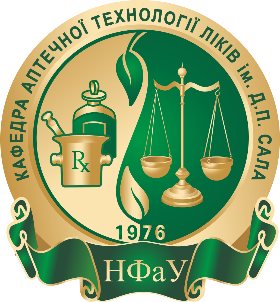 